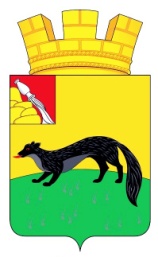 АДМИНИСТРАЦИЯ ГОРОДСКОГО ПОСЕЛЕНИЯ – ГОРОД БОГУЧАРБОГУЧАРСКОГО МУНИЦИПАЛЬНОГО РАЙОНАВОРОНЕЖСКОЙ ОБЛАСТИ ПОСТАНОВЛЕНИЕот   13  февраля  2018 года  № 44                                                       г. БогучарОб утверждении схемы  размещениянестационарных торговых объектов натерритории городского поселения – город  Богучар Богучарского  муниципальногорайона       В соответствии с Федеральным законом от 28.12.2009 № 381-ФЗ «Об основах государственного регулирования торговой деятельности в Российской  Федерации»,    Законом  Воронежской  области  от  30.06.2010  № 68-ОЗ «О государственном регулировании торговой деятельности на территории Воронежской области», приказом департамента предпринимательства и торговли Воронежской области от 22.06.2015 № 41 «Об утверждении порядка разработки и утверждения схемы размещения нестационарных торговых объектов органами местного самоуправления муниципальных образований на территории Воронежской области», решением Совета народных депутатов городского поселения – город Богучар Богучарского муниципального района Воронежской области от 24.08.2017 № 161  «Об утверждении Положения о порядке размещения нестационарных торговых объектов на территории городского поселения – город Богучар Богучарского муниципального района Воронежской области», в целях упорядочения размещения и функционирования нестационарных торговых объектов на территории городского поселения – город Богучар  Богучарского муниципального района Воронежской области, создания условий для улучшения организации и качества торгового обслуживания населения, обеспечения доступности товаров для населения, администрация городского поселения – город Богучар постановляет:Утвердить  схему  размещения нестационарных торговых объектов на территории городского поселения – город Богучар Богучарского муниципального района Воронежской области сроком на 5 лет согласно приложениям № 1, 2.Обнародовать настоящее постановление  на информационном стенде администрации городского поселения – город Богучар и официальном сайте администрации городского поселения – город Богучар в информационно-телекоммуникационной сети Интернет.Контроль за исполнением настоящего постановления оставляю за собой. Исполняющий обязанности главы администрации городского поселения – город Богучар                                                        С.А. Аксёнов                                                                                              Приложение №1                                                                                                                                                                   к постановлению  администрации                                                                                         городского поселения – город Богучар                                                                                                      от 13.02.2018  №  44Текстовая часть схем размещения нестационарных торговых объектов  на территории городского поселения – город Богучар Богучарского муниципального района Воронежской области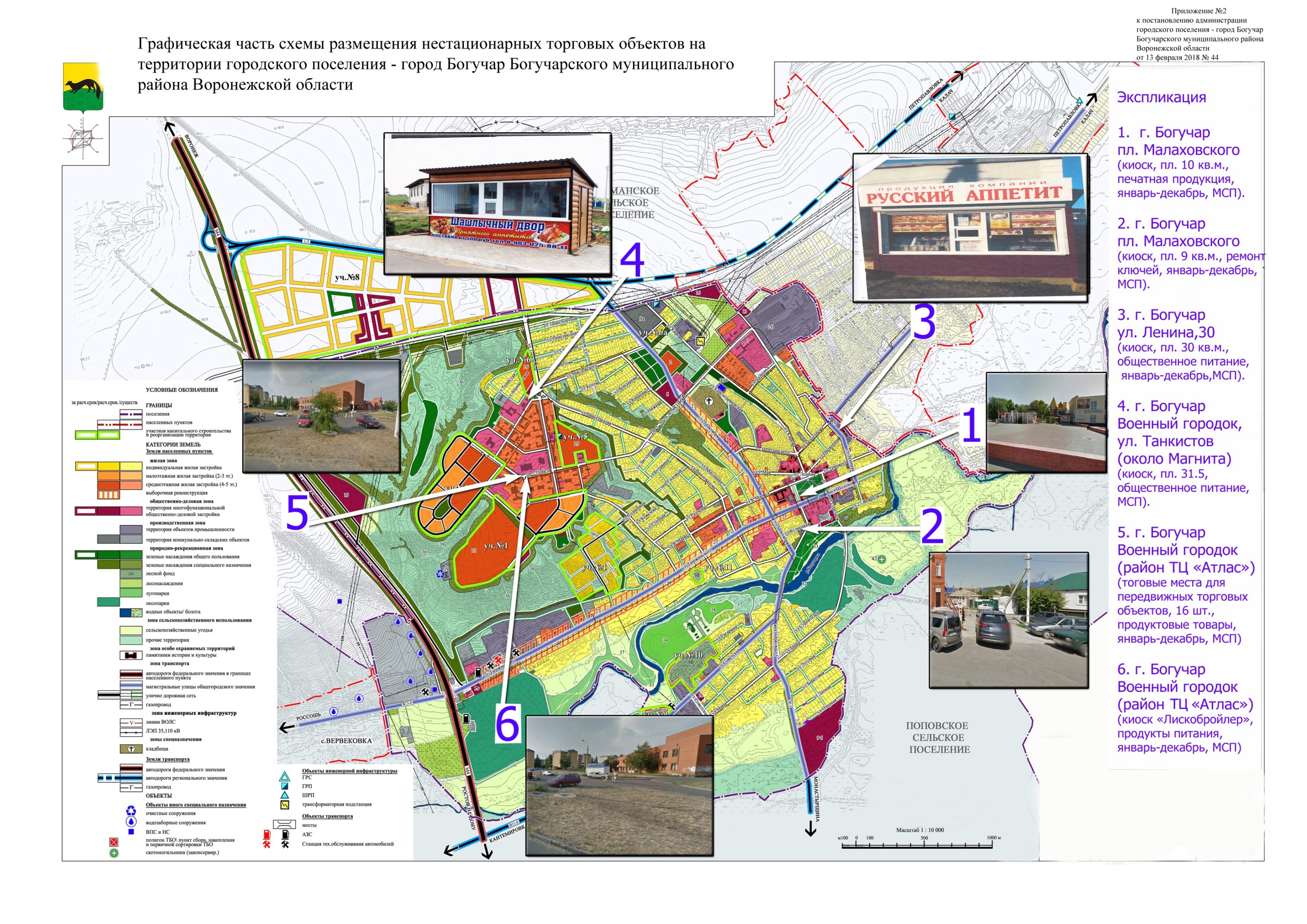 № торговой зоныАдресные ориентиры размещения нестационарного объектаВид нестационарного объектаПлощадь земельного участка (кв. м.)Количество нестационарных торговых объектов по одному адресному ориентируГруппа товаровПериод размещения нестационарных торговых объектовРазмещение нестационарного торгового объекта субъектом малого или среднего предпринимательства 123456781г.Богучар, пл. Малаховскогокиоск101Печатная продукцияянварь -декабрьМСП2г.Богучар, пл. Малаховскогокиоск9,01Ремонт ключейянварь-декабрьМСП3г. Богучар,ул.Ленинакиоск301Общественное питаниеянварь-декабрьМСП4г.Богучар,ул. Танкистовкиоск31.51Общественное питаниеянварь-декабрьМСП    5г.Богучар, Военный городокторговые места для передвижных торговых объектов-16Продтоварыянварь-декабрьМСП    6г. Богучар Военный городоккиоск«Лискобройлер»-1Продтоварыянварь-декабрьМСП